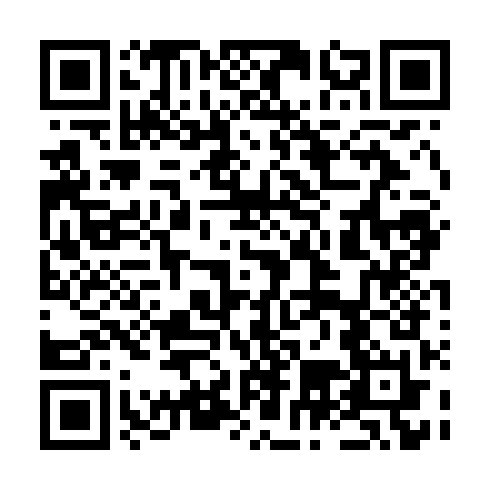 Ramadan times for Anenska Studanka, Czech RepublicMon 11 Mar 2024 - Wed 10 Apr 2024High Latitude Method: Angle Based RulePrayer Calculation Method: Muslim World LeagueAsar Calculation Method: HanafiPrayer times provided by https://www.salahtimes.comDateDayFajrSuhurSunriseDhuhrAsrIftarMaghribIsha11Mon4:284:286:1512:043:595:535:537:3412Tue4:264:266:1312:034:015:555:557:3613Wed4:234:236:1112:034:025:565:567:3814Thu4:214:216:0912:034:035:585:587:3915Fri4:194:196:0712:034:055:595:597:4116Sat4:164:166:0512:024:066:016:017:4317Sun4:144:146:0212:024:076:036:037:4518Mon4:114:116:0012:024:096:046:047:4719Tue4:094:095:5812:014:106:066:067:4820Wed4:074:075:5612:014:116:076:077:5021Thu4:044:045:5412:014:126:096:097:5222Fri4:024:025:5212:014:136:116:117:5423Sat3:593:595:4912:004:156:126:127:5624Sun3:573:575:4712:004:166:146:147:5825Mon3:543:545:4512:004:176:156:157:5926Tue3:523:525:4311:594:186:176:178:0127Wed3:493:495:4111:594:206:186:188:0328Thu3:473:475:3911:594:216:206:208:0529Fri3:443:445:3611:584:226:216:218:0730Sat3:413:415:3411:584:236:236:238:0931Sun4:394:396:3212:585:247:257:259:111Mon4:364:366:3012:585:257:267:269:132Tue4:344:346:2812:575:267:287:289:153Wed4:314:316:2612:575:287:297:299:174Thu4:284:286:2312:575:297:317:319:195Fri4:264:266:2112:565:307:327:329:216Sat4:234:236:1912:565:317:347:349:237Sun4:204:206:1712:565:327:357:359:258Mon4:184:186:1512:565:337:377:379:279Tue4:154:156:1312:555:347:397:399:2910Wed4:124:126:1112:555:357:407:409:32